The Patriarchal Dispensation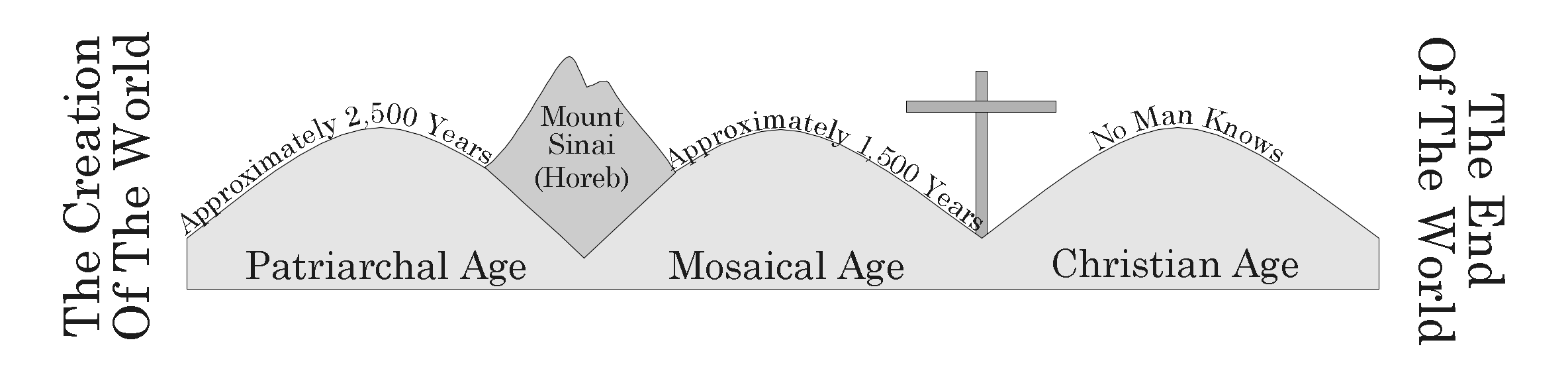 I.	The CreationA.	God Created The Heaven And The Earth By His Word Genesis 1:1-3		Who Helped God: John 1:1-3, 14; Job 26:13	B.	Man Was Made In The Image Of God Genesis 1:26	C.	Man Was Created With An Immortal Soul Ecclesiastes 3:21II.	The Fall Of Man God Gave Adam And Eve A Law Genesis 2:15-17Adam And Eve Sinned Genesis 3:1-7The Definition Of Sin 1 John 3:4The Result Of Sin Romans 6:23, Isa. 59:1-2III.	Cain And Abel A.	God Told Cain And Abel To Make A Sacrifice To God In Worship Genesis 4:1-5B. 	Abel’s Sacrifice Was By Faith Hebrews 11:4, Romans 10:17C.	Cain Worshipped Vainly, We Must Worship God Correctly Matthew 15:8-9IV.	Noah And The Flood  A.	God Told Noah To Build Ark Genesis 6:5-8; Genesis 6:13-22B.	What Saved Noah:		1. 	Grace Genesis 6:8		2.	Faith Hebrews 11:7		3.	Obedience Hebrews 11:7		4.	Water I Peter 3:20	C.	The Restructuring Of Civilization: 		The Tower Of Babel Genesis 11:1-9V.	The Promises To Abraham  	A.	Abraham Was Faithful To God And Given Three Promises1.	National Promise Genesis 12:1-2		2.	Land Promise Genesis 13:14-153.	Spiritual Promise of Blessing Genesis 12:3 VI.	Bondage To Egypt And The Exodus	A.	About 70 Descendants Of Abraham Entered Egypt Exodus 1:5-6	B.	God Greatly Multiplied Them And They Became Enslaved Exodus 1:7-14	C.	Moses And The Burning Bush Exodus 2-3	D.	The Ten Plagues Exodus 7-12E.	The Israelites Went Across The Red Sea And On To Mount Sinai Exodus 14-19